新竹市112年度B級羽球教練講習會實施計畫依據：依據中華民國體育運動總會輔導特定體育團體建立運動教練制度章則第五點第四項規定辦理。目的：為培育國內羽球運動基層教練人才，提升運動訓練品質，精進羽球教學知識與技術為目的。指導單位：中華民國體育運動總會主辦單位：中華民國羽球協會承辦單位：新竹市體育會羽球委員會協辦單位：國立清華大學運動科學系講習日期：民國112年7月21、22、23日(星期五、六、日)共3天。講習地點：國立清華大學南大校區體健大樓414教室及綜合球場(新竹市南大路521號)參加對象及資格:已取得本會核定C級羽球教練證滿2年。曾參加奧林匹克運動會、亞洲運動會、帕拉林匹克運動會、聽障達福林匹克運動會、世界單項運動正式錦標賽之羽球國家代表隊選手。報名方式：採線上網路報名https://www.beclass.com/rid=274b10c64367623f4117    (系統問題請加入Line ID:cindy0919023911李小姐詢問)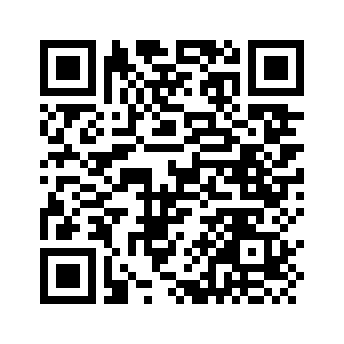 報名日期：自即日起至112年7月14日(五)止。報名費用：每人新台幣4,000元整。繳費方式：採匯款或轉帳方式繳納。匯款資訊：存入銀行帳號：新竹市農會本會(代碼：940)戶名：新竹市體育會羽球委員會帳號：94001-01-100334-7報名費用含製作結業證書及B級證費(住宿請自理)【註】如已報名並於截止前，因故未能上課者(需正當理由並提出相關證明)，所繳報名費於扣除相關行政支出後，始退還部分報名費。報名時，請學員上傳身分證(正、反面)及大頭照(請勿傳生活照)電子檔。講習會上課第一天報到時請繳交警察刑事紀錄證明(良民證)正本，申請網址：https://eli.npa.gov.tw/E7WebO/index01.jsp。良民證上日期須為講習會前1個月內(即112/6/20-112/7/20)才有效，超過1個月即為資格不符。外國籍者，應檢附原護照國開具之行為良好證明文件正本。有下列情形之一者，不得參加講習：犯傷害罪章。但其屬過失犯，不包括之。犯性侵害犯罪防治法第二條第一項所定之罪、妨害風化罪章及妨害自由罪章。犯毒品危害防制條例之罪。犯殺人罪。違反運動禁藥管制辦法相關規定。違反各級學校專任運動教練聘任管理辦法。(https://law.moj.gov.tw/LawClass/LawAll.aspx?pcode=H0120036)      7. 若違反上述相關規定者經由教練委員會審查後送交紀律委員會審議。課程內容：如附表(課程時間及師資安排如有異動，主辦單位保有更動權益)。授課講師資歷高三福 國立清華大學運動科學系教授邱文信 國立清華大學運動科學系教授、國立清華大學運動科技中心主任林貴福 國立清華大學運動科學系兼任講師張佑華 國立清華大學運動科學系兼任講師張惟翔 國立清華大學運動科學系助理教授陳詠仁 中華羽協防護組組長、亞士堡運動醫學總經理 張文蔚 世界羽總高級裁判長 蔡慧敏 國家級(A級)教練、中華民國甲組球員、淡江大學體育事務處體育教師李維仁 國家級(A級)教練、合庫羽球隊教練愛爾達、緯來電視台球評 林麗燕 華夏技術學院通識教育中心講師、教育部性平教育人才庫師資徐欣億 真理大學觀光事業學系暨碩士班副教授李興隆 敏實科技大學運動與健康促進系講師及格標準：學、術科成績70分以上發證方式：陳報中華民國體育運動總會核備後核發B級教練證。其他注意事項：第一天上課請於7：30時至8：00前報到，領取教材及名牌(請提前完成報到手績)。講習期間無故缺課4小時以上者，將不給予任何研習證明。課程進行中請勿錄音及錄影，如有課程需要錄影請事先徵詢講師同意。講習期間提供茶水、午膳，為響應環保請學員自備環保杯。課程時間及師資安排如有異動，主辦單位保有更動權益，無法配合之學員請勿報名。術科測試實習日請著運動服，並著體育長褲及球鞋。資料不齊者(如身分證、大頭照、良民證正本)，一律退件不予以受理報名，受理完成報名所繳報名費，如無正當理由，無故缺席者，一律不予退費。依據個資法規定，本講習資料僅作該講習報名及保險使用。   新竹市112年度B級羽球教練講習會課程表地點：國立清華大學南大校區(新竹市東區南大路521號)時間/日期7月21日(星期五)7月22日(星期六)7月23日(星期日)7：40-8：10報到8：10-9：00運動禁藥徐欣憶羽球運動術語專業外語張文蔚專項戰術演練1(基本技術動作)蔡慧敏9：10-10：00性別平等教育林麗燕羽球運動規則張文蔚專項戰術演練2(單打訓練)蔡慧敏10：10-11：00運動生理學林貴福運動教練、訓練學李維仁專項戰術演練3(雙打訓練)李維仁11：10-12：00運動營養學張惟翔運動教練、訓練學李維仁專項戰術演練4(多球與步法訓練)李維仁12：00-12：50午餐/休息午餐/休息午餐/休息12：50-13：40運動營養學張惟翔運動生物力學邱文信競賽策略的擬定與應用李維仁13：50-14：40運動傷害防護及急救陳詠仁運動團隊經營與管理李維仁競賽策略的擬定與應用李維仁14：50-15：40運動傷害防護及急救陳詠仁運動情報蒐集及分析李維仁專項技術操作1(學科筆試)15：50-16：40運動心理學高三福運動情報蒐集及分析李維仁專項技術操作2(學科筆試)16：40-17：30晚餐/休息晚餐/休息晚餐/休息17：30-18：20體能測驗、評估及訓練張佑華羽球運動沿革及其發展現況蔡慧敏專項技術操作3(術科考試)18：30-19：20體能測驗、評估及訓練張佑華教練職責及素養蔡慧敏專項技術操作4(術科考試)19：30-20：20兒童訓練安全與權利認知李興隆訓練計畫擬定蔡慧敏賦歸